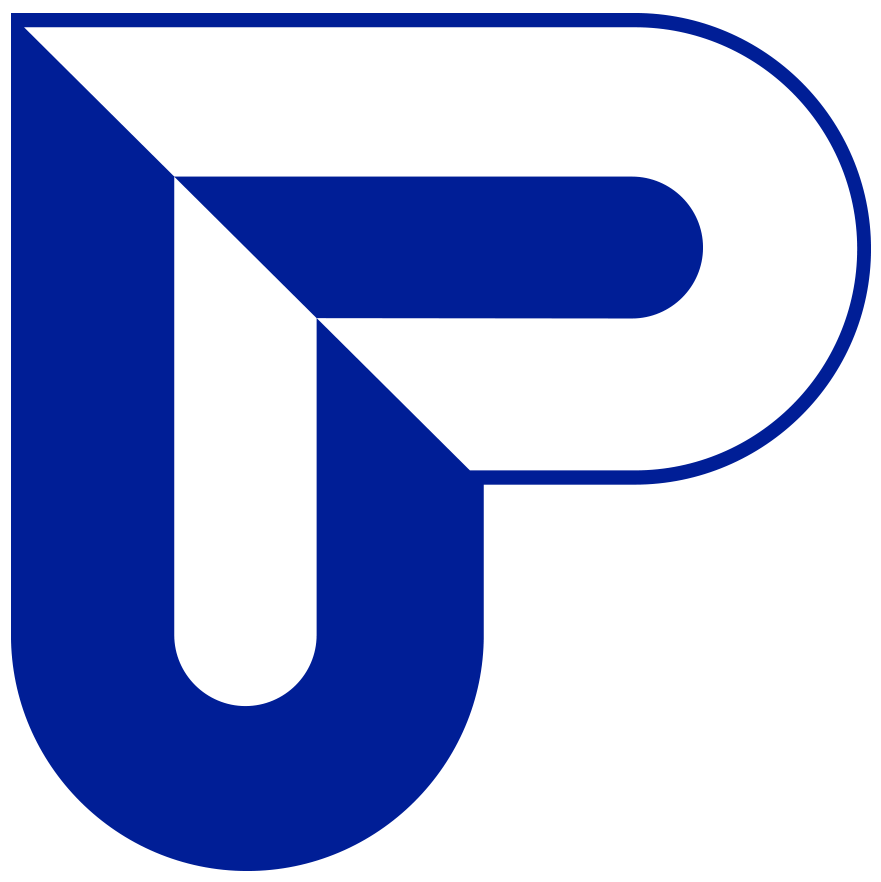 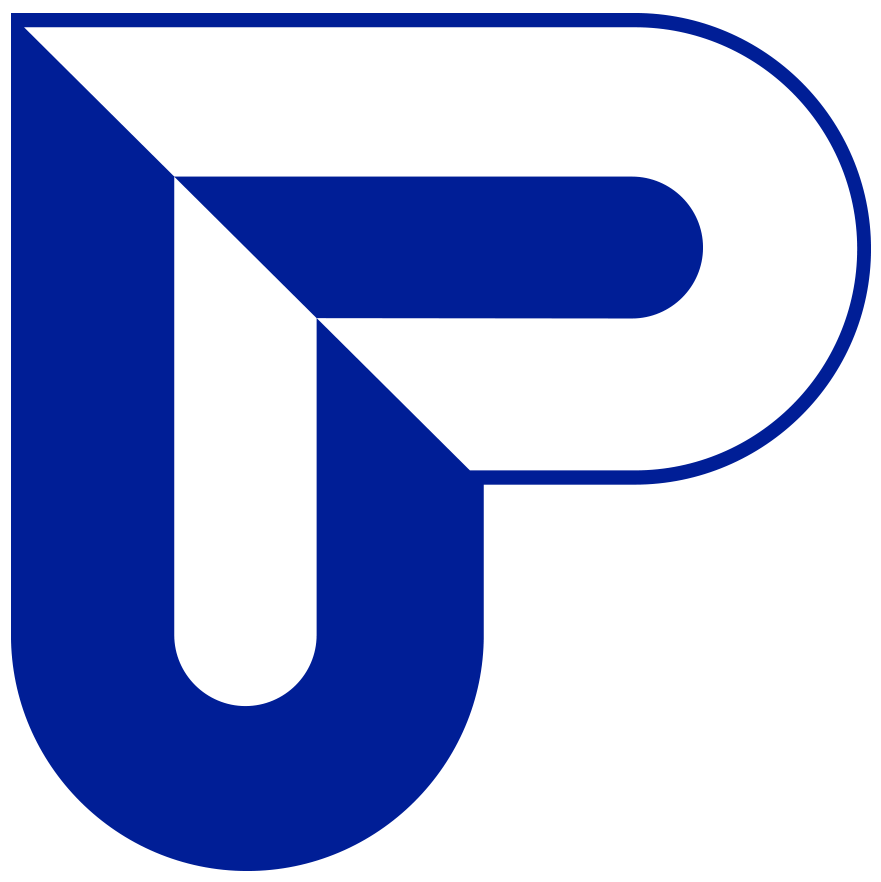 Informační dokument Úřadu práce ČR pro zaměstnavateleVážení zaměstnavatelé,dovolujeme si Vás oslovit jménem kontaktního pracoviště Úřadu práce České republiky - Krajské pobočky v Příbrami s informací o aktuálních službách Úřadu práce České republiky (dále ÚP ČR), možnostech finančních příspěvků z prostředků na aktivní politiku zaměstnanosti a realizovaných projektech spolufinancovaných z Evropského sociálního fondu Operačního programu Zaměstnanost.Služby ÚP ČR Poradenství - MonitoringÚP ČR může poskytnout zaměstnavatelům na základě jejich požadavku individuální poradenství 
a to osobní návštěvou zaměstnance ÚP ČR u zaměstnavatele nebo při návštěvě zaměstnavatele 
na kontaktním pracovišti ÚP ČR. Zaměstnanci ÚP ČR mohou poskytnout zaměstnavateli informace o situaci na trhu práce, nástrojích aktivní politiky zaměstnanosti, volných zdrojích pracovních sil se zaměřením na možnosti zaměstnávání uchazečů či zájemců o zaměstnání. Zaměstnavatelé jsou taktéž informováni o podmínkách zaměstnávání osob se zdravotním postižením a pracovní rehabilitaci. Zaměstnanci ÚP ČR mohou také nabídnout možnost řešení konkrétních požadavků zaměstnavatele. Kontaktní osoba: 1. patro, kanceláře č. 101Bc. Barbora Jirasová, tel. 950 102 354, barbora.jirasova@uradprace.czVýběrová řízeníÚP ČR může nabídnout zaměstnavatelům pomoc při obsazování volných pracovních míst prostřednictvím zorganizování výběrového řízení přímo u zaměstnavatele nebo na kontaktním pracovišti ÚP ČR. Na základě konkrétního požadavku zaměstnavatele jsou vybráni vhodní uchazeči či zájemci o zaměstnání na dané volné pracovní místo. Po domluvě 
se zaměstnavatelem zaměstnanec ÚP ČR zorganizuje výběrové řízení, kde zaměstnavatel vybraným uchazečům či zájemcům o zaměstnání představí svou firmu a volné pracovní místo. Následně s jednotlivými uchazeči či zájemci o zaměstnání proběhne samotné výběrové řízení. Kontaktní osoba: 1. patro, kanceláře č. 101Bc. Barbora Jirasová, tel. 950 102 354, barbora.jirasova@uradprace.czSemináře pro zaměstnavateleÚP ČR může nabídnout zaměstnavatelům možnost účasti na seminářích pro zaměstnavatele. Semináře pro zaměstnavatele jsou organizovány a realizovány zaměstnanci ÚP ČR na aktuální témata z oblasti zaměstnanosti. Zaměstnanci ÚP ČR poskytují aktuální informace související s legislativními změnami v oblasti zaměstnanosti, se situací na trhu práce, s projekty Evropského sociálního fondu, možnostmi využití nástrojů aktivní politiky zaměstnanosti a jinými aktuálními tématy z oblasti zaměstnanosti. Tento druh služby je často využíván z důvodu rychlého poskytnutí ucelených informací a diskuze s ostatními zaměstnavateli nad problémy spojenými s daným tématem. Zaměstnanec ÚP ČR poskytuje zaměstnavatelům informace o době konání 
a tématu semináře pro zaměstnavatele. Kontaktní osoba: 1. patro, kanceláře č. 101Bc. Barbora Jirasová, tel. 950 102 354, barbora.jirasova@uradprace.czBurzy práce ÚP ČR může nabídnout zaměstnavatelům možnost aktivní účasti na burzách práce, které organizuje ÚP ČR. Konané burzy práce jsou přehlídkou zaměstnavatelů soukromého i veřejného sektoru oborového i mezioborového zaměření. Kontaktní osoba: 1. patro, kanceláře č. 101Bc. Barbora Jirasová, tel. 950 102 354, barbora.jirasova@uradprace.czPracovní rehabilitaceÚP ČR nabízí zaměstnavatelům informace a poradenství k pracovní rehabilitaci. Pracovní rehabilitace je souvislá činnost zaměřená na získání a udržení vhodného zaměstnání pro osoby 
se zdravotním postižením. Jejím cílem je usnadnění vstupu osob se zdravotním postižením 
na otevřený trh práce a udržení stávajícího zaměstnání u osob, které kvůli zhoršení zdravotního stavu již nejsou schopny vykonávat svoji dosavadní profesi. Realizaci pracovní rehabilitace zajišťuje Úřad práce ČR ve spolupráci se zaměstnavateli, vzdělávacími zařízeními, neziskovými organizacemi, lékaři a zdravotnickými zařízeními, a hradí náklady s ní spojené.Kontaktní osoba: 1. patro, kancelář č. 104Vladimíra Lucáková, tel. 950 102 553, vladimira.lucakova@uradprace.czNástroje aktivní politiky zaměstnanosti Rekvalifikace zaměstnancůRekvalifikace může být na základě dohody s ÚP ČR prováděna i u zaměstnavatele v zájmu dalšího pracovního uplatnění jeho zaměstnanců. Zaměstnavateli, který provádí rekvalifikaci svých zaměstnanců, nebo rekvalifikačnímu zařízení, které pro zaměstnavatele tuto činnost zajišťuje, mohou být plně nebo částečně hrazeny náklady na rekvalifikaci zaměstnanců. Odkaz: https://www.uradprace.cz/web/cz/moznosti-ziskani-prispevkuKontaktní osoby: 1. patro, kancelář č. 105Lenka Frýdlová, tel. 950 102 369, lenka.frydlova@uradprace.czVeřejně prospěšné práceVeřejně prospěšné práce jsou časově omezené pracovní příležitosti spočívající zejména v údržbě veřejných prostranství, úklidu a údržbě veřejných budov a komunikací nebo jiných obdobných činnostech ve prospěch obcí a státních nebo jiných obecně prospěšných institucí. Tato místa vytváří zaměstnavatel na základě písemné dohody s ÚP ČR ke krátkodobému pracovnímu umístění uchazeče o zaměstnání, zpravidla na dobu 12 měsíců. Příspěvek lze poskytnout až do výše skutečně vynaložených mzdových nákladů zaměstnance umístěného 
na tyto práce, včetně pojistného na sociální zabezpečení, příspěvku na státní politiku zaměstnanosti a pojistného na veřejné zdravotní pojištění. Odkaz: https://www.uradprace.cz/web/cz/moznosti-ziskani-prispevkuKontaktní osoba: 1. patro, kanceláře č. 102Radka Suková, tel. 950 102 326, radka.sukova@uradprace.czSpolečensky účelná pracovní místa - vyhrazenáÚP ČR může na základě uzavřené dohody poskytnout zaměstnavatelům příspěvek 
na společensky účelné pracovní místo vyhrazené pro uchazeče o zaměstnání, který vzhledem k věku, délce evidence, zdravotnímu stavu nebo jiným objektivním důvodům, má ztíženou možnost uplatnění na trhu práce. Příspěvek je určen k  částečné úhradě vyplacených mzdových nákladů, včetně pojistného na sociální zabezpečení a příspěvku na státní politiku zaměstnanosti 
a pojistného na veřejné zdravotní pojištění. Příspěvek na vyhrazená společensky účelná pracovní místa je v současnosti poskytován zpravidla na dobu určitou. Zaměstnavatel žádá o příspěvek prostřednictvím vybraného kontaktního pracoviště, u něhož jsou evidováni uchazeči 
o zaměstnání, kteří jsou předmětem žádosti zaměstnavatele. Na poskytnutí příspěvku není právní nárok. O jeho výši a době poskytování rozhoduje příkazce na návrh komise kontaktního pracoviště ÚP ČR.Odkaz: https://www.uradprace.cz/web/cz/moznosti-ziskani-prispevkuKontaktní osoba: 1. patro, kanceláře č. 102Radka Suková, tel. 950 102 326, radka.sukova@uradprace.czSpolečensky účelná pracovní místa - zřízená ÚP ČR může na základě uzavřené dohody poskytnout zaměstnavatelům příspěvek na zřízení SÚPM, které následně obsazuje uchazeči o zaměstnání, kteří vzhledem k délce evidence, věku, zdravotnímu stavu, nebo jiným objektivním důvodům, mají ztíženou možnost uplatnění na trhu práce. Příspěvek je určen na nově zřizovaná pracovní místa, na která zaměstnavatel plánuje přijímat nové zaměstnance. Odkaz: https://www.uradprace.cz/web/cz/moznosti-ziskani-prispevkuKontaktní osoba: 1. patro, kanceláře č. 102Radka Suková, tel. 950 102 326, radka.sukova@uradprace.czPodpora regionální mobilityÚP ČR může poskytnout zaměstnancům nebo uchazečům o zaměstnání příspěvek 
na přestěhování (vzdálenost přestěhování je delší než 50 km vzdušnou čarou) nebo na dojížďku do zaměstnání (vzdálenost mezi obcí bydliště a místem výkonu práce je delší než 10 km). Příspěvek se při splnění všech směrnicí stanovených podmínek poskytuje paušálně, bez nutnosti prokazování nákladů, uchazečům o zaměstnání s nepřetržitou délkou evidence delší než 
5 měsíců nebo uchazečům/zájemcům o zaměstnání, u kterých došlo ke skončení pracovního poměru v důsledku hromadného propouštění dle zákoníku práce, případně uchazečům 
o zaměstnání,kterým je věnována zvýšená péče při zprostředkování zaměstnání.Odkaz: https://www.uradprace.cz/web/cz/prispevek-na-podporu-regionalni-mobility Kontaktní osoba: 1. patro, kanceláře č. 102Radka Suková, tel. 950 102 326, radka.sukova@uradprace.czZaměstnávání osob se zdravotním postižením (OZP)Od 1. 1. 2018 došlo k účinnosti novely zákona o zaměstnanosti č. 435/2004 Sb., ve znění pozdějších přepisů a prováděcí vyhlášky č. 518/2004 Sb.  Statut chráněného pracovního místa je zrušen a nahrazen chráněným trhem práce a uznáním zaměstnavatele na chráněném trhu práce, v případě, že splňuje stanovené podmínky pro uznání. Účinnost dohody o uznání je se zaměstnavatelem uzavíraná na dobu 3 let. Od účinnosti dohody má zaměstnavatel možnost žádat o příspěvek dle § 78a, zákona o zaměstnanosti, na částečnou úhradu vynaložených prostředků na mzdu nebo platy, popřípadě dalších prokazatelných zvýšených nákladů. Odkaz: https://www.uradprace.cz/web/cz/chraneny-trh-praceKontaktní osoba: 1. patro, kanceláře č. 101Ivana Baumanová, tel. 950 102 321, ivana.baumanova@uradprace.czBc. Barbora Jirasová, tel. 950 102 354, barbora.jirasova@uradprace.czProjekty Evropského sociálního fondu Zaměstnanost významně podporují také projekty ÚP ČR, spolufinancované z evropských 
a národních prostředků v rámci Operačního programu zaměstnanost (OPZ). ÚP ČR se v projektech, které realizuje snaží reagovat na neustále se měnící situaci na trhu práce nebo regionální odlišnosti.Národní a regionální projekty přímého přidělení jsou zaměřeny na různé skupiny uchazečů, případně zájemců o zaměstnání, které jsou například z důvodu věku, zdravotního znevýhodnění nebo péče o dítě ohroženy dlouhodobou nezaměstnaností. Projekty cílí dále i na osoby, kterým hrozí ztráta zaměstnání v důsledku hromadného propouštění nebo potřebují pomoc se změnou kvalifikace v rámci uplatnění se na trhu práce.Aktivity v těchto projektech pomáhají nezaměstnaným zvýšit jejich možnosti uplatnění na trhu práce (jedná se například o poradenské činnosti, různé formy diagnostik, kurzy finanční gramotnosti, případně dluhové poradenství, rekvalifikační kurzy, zprostředkování zaměstnání, podporu pracovních míst, jejichž financování je podpořeno s využitím prostředků poskytnutých z OPZ, doprovodná opatření aj.).ÚP ČR klade velký důraz také na spolupráci se zaměstnavateli. V rámci aktivit v projektech mohou zaměstnavatelé získat příspěvky na mzdy nebo mají možnost vzdělávat své zaměstnance.Dále realizuje ÚP ČR systémové projekty přímého přidělení, jejichž cílem je zvýšit kapacitu, komplexnost a kvalitu služeb poskytovaných institucemi veřejných služeb zaměstnanosti.ÚP ČR se dále jako partner podílí na realizaci projektů přímého přidělení v rámci resortu MPSV.Odkaz: https://www.uradprace.cz/web/cz/projekty-v-realizaci  Národní projekty přímého přidělení (NIP)Vzdělávání a dovednosti pro trh práce II (VDTP II)Projekt Vzdělávání a dovednosti pro trh práce II (VDTP II) se zabývá především problematikou kvalifikace uchazečů a zájemců o zaměstnání evidovaných na ÚP ČR neodpovídající potřebám trhu práce. Cílem projektu je zabezpečit, aby kvalifikace zájemců o zaměstnání a uchazečů o zaměstnání co nejvíce odpovídala současným potřebám zaměstnavatelů. Projekt se zabývá především zvýšením šancí a možností uchazečů 
a zájemců o zaměstnání evidovaných na ÚP ČR na uplatnění se na trhu práce - na nalezení nového zaměstnání či změnu zaměstnání díky tomu, že jim bude poskytnuto doplnění kvalifikačních či osobnostních předpokladů, jež jsou požadovány zaměstnavateli či případně jsou nutné k zahájení samostatné výdělečné činnosti.Odkaz: https://www.uradprace.cz/web/cz/vzdelavani-a-dovednosti-pro-trh-prace-iiKontaktní osoby: 1. patro, kancelář č. 105Lenka Frýdlová, tel. 950 102 369, lenka.frydlova@uradprace.czPodpora odborného vzdělávání zaměstnanců II (POVEZ II)Projekt Podpora odborného vzdělávání zaměstnanců II (dále jen POVEZ II) se zabývá problematikou adaptability pracovní síly v podnicích na neustále se měnící situaci na trhu. Pro zvýšení konkurenceschopnosti a rozšíření činnosti musí zaměstnavatelé disponovat kvalifikovanou pracovní silou. Projekt POVEZ II proto řeší jednak problém nesouladu mezi dovednostmi a kvalifikačními předpoklady nabízenými a požadovanými, tedy nedostatečnou flexibilitu pracovní síly (včetně flexibility profesní), a dále problém neochoty zaměstnavatelů investovat do vzdělávání vlastních zaměstnanců.Odkaz: https://www.uradprace.cz/web/cz/podpora-odborneho-vzdelavani-zamestnancu-iiKontaktní osoby: přízemí, kancelář č. 005Soňa Majorová, tel. 950 102 552, sona.majorova@uradprace.czSimona Vynšová, tel. 950 102 552, simona.vynsova@uradprace.czPodpora zaměstnanosti dlouhodobě evidovaných uchazečů o zaměstnání (PDU)Cílem projektu je zvýšení zaměstnanosti a zaměstnatelnosti dlouhodobě evidovaných uchazečů o zaměstnání na ÚP ČR. Dílčími cíly jsou prevence proti nelegální práci, začleňování dlouhodobě evidovaných uchazečů o zaměstnání se sociálním znevýhodněním na volný trh práce, podpora cílové skupiny komplexním poradenstvím
a posilováním motivace ke změně, podpora pracovních míst. Projek nabízí dlouhodobě evidovaným uchazečům o zaměstnání poradenské aktivity či možnost rekvalifikace.
V rámci projektu je cílová skupina take podporována „dotovaným a nedotovaným zaměstnáním.” ÚP ČR zaměstnavateli za tímto účelem může poskytnout příspěvek na mzdové náklady formou příspěvku na společensky účelná pracovní místa vyhrazená anebo veřejně prospěšné práce.Odkaz:https://www.uradprace.cz/web/cz/podpora-zamestnanosti-dlouhodobe-evidovanych-uchazecu-o-zamestnaniKontaktní osoby: 1. patro, kancelář č. 103Viktorie Szeligová, DiS., tel. 950 102 329, viktorie.szeligova@uradprace.czPodpora forem flexibilního zaměstnání (FLEXI)Projekt podporuje flexibilní formy zaměstnání v podobě generačního tandemu, příspěvku na zapracování či sdílených pracovních míst podle § 317a zákoníku práce, pokud zaměstnavatel přijímá do pracovního poměru klienty Úřadu práce, zapojené do projektu FLEXI, kterým ÚP ČR věnuje zvýšenou péči. Nabízíme komplexní balíček aktivit
a finančních příspěvků včetně využití našich poradců - mzdový příspěvek na sdílené pracovní místo (§ 317a zákoníku práce); příspěvky na mzdy nových zaměstnanců a také pro udržení stávajících pracovníků v předdůchodovém věku (podpora generační výměny a podpora mezigenerační solidarity na trhu práce); příspěvek na zapracování. Odkaz: https://www.uradprace.cz/podpora-flexibilnich-forem-zamestnavani-flexi-Kontaktní osoby: 1. patro, kancelář č. 103Petra Čermáková, tel. 950 102 329, petra.cermakova@uradprace.czOutplacement (OUT)Předmětem projektu je pomoc zaměstnancům podniků, které prochází strukturálními změnami, a které jsou tudíž nuceni své zaměstnance propouštět. Projekt se zaměřuje na zvýšení adaptability těchto zaměstnanců pro nalezení nového pracovního uplatnění. Primárním cílem projektu je pomoci zaměstnancům ještě před ukončením jejich pracovního poměru, tedy v době, kdy ještě nejsou nezaměstnaní a nejsou vedeni v evidenci ÚP ČR jako uchazeči o zaměstnání.Těmto osobám je nabídnuta možnost absolvovat ucelený komplex poradenských
a vzdělávacích aktivit (např. pracovní diagnostiku, poradenství ke zprostředkování zaměstnání, vzdělávací kurzy, odborná školení, rekvalifikace). V rámci realizace vybraných aktivit mohou účastníci projektu využívat doprovodná opatření. V projektu bude zprostředkování zaměstnání realizováno formou nedotovaných pracovních míst nebo pracovních míst, jejichž financování je podpořeno s využitím prostředků poskytnutých
z OPZ.Odkaz: https://www.uradprace.cz/web/cz/outplacement-out-Kontaktní osoby: 1. patro, kancelář č. 104Tereza Vyhnanovská, tel. 950 102 328, tereza.vyhnanovska@uradprace.czMarkéta Malá, tel. 950 102 328, marketa.mala@uradprace.czRegionální projekty přímého přidělení (RIP)Záruky po mladé ve Středočeském krajiProjekt je zaměřen na zvýšení zaměstnanosti specifické věkové skupiny mladých osob do 29 let věku (včetně), kterým prostřednictvím aktivit poskytne odborné dovednosti a znalosti pro výkon konkrétní profese formou praxe u zaměstnavatelů. Projekt individuálně
a komplexně přistupuje ke každému účastníkovi, čímž doplňuje stávající aktivní politiku zaměstnanosti. Účastníkům v projektu je kromě poradenských činností nebo rekvalifikačních kurzů nabízena možnost absolvování Odborné praxe - společensky účelná pracovní místa vyhrazená. Na základě zkušeností s touto cílovou skupinou jsou aktivity rozšířeny o krátkodobou pracovní příležitost - Práci na zkoušku, jejímž účelem je zjistit připravenost cílové skupiny k nástupu na pracovní místo se mzdovým příspěvkem.Odkaz: https://www.uradprace.cz/web/cz/zaruky-pro-mlade-ve-stc-kraji (Sředočeský kraj)Kontaktní osoba: 2. patro, kancelář č. 206Kateřina Vlasáková, tel. 950 102 367, katerina.vlasakova@uradprace.czGenerační tandem - podpora generační výměny ve Středočeském kraji IIProjekt je zaměřen na podporu generační výměny a podporu mezigenerační solidarity na trhu práce prostřednictvím udržení v zaměstnání pracovníků v předdůchodovém věku 
a posílení souladu mezi kvalifikační nabídkou a poptávkou na trhu práce u osob na trh práce nově vstupujících (absolventů), či vstupujících po přerušení z důvodu rodičovské dovolené nebo péče o osobu závislou. Projekt také podporuje přenos pracovních zkušeností na osoby vstupující na trh práce bez předchozích pracovních zkušeností a delší zaměstnatelnost starších osob v předdůchodovém věku. Projekt je určen uchazečům 
a zájemcům o zaměstnání, kterým Úřad práce České republiky - krajská pobočka 
v Příbrami věnuje zvýšenou pozornost.Odkaz: https://www.uradprace.cz/web/cz/generacni-tandem-podpora-generacni-vymeny-ve-stc-kraji-ii Kontaktní osoby:Krajská pobočka v Příbrami – čtvrté patro kancelář č. 620 (619)Ing. Hana Himmelová, projektová manažerka, tel. 950 156 631, hana.himmelova@uradprace.czIng. Martina Heřmanová, finanční manažerka, tel. 950 156 631, martina.hermanova@uradprace.cz               Začínáme po 50 ve Středočeském kraji IIProjekt se zabývá problematikou osob starších 50 let věku, které jsou znevýhodněnými osobami na trhu práce, proto je jim třeba věnovat zvýšenou pozornost. Znevýhodnění spočívá především v existenci reálného rizika prodlužování doby evidence a přechod do skupiny dlouhodobě nezaměstnaných osob se všemi negativními důsledky. Klienti absolvují jednotlivé aktivity projektu (informační blok, rekvalifikace, individuální podpora 
a poradenství, doprovodná opatření – úhrada cestovného, příspěvek na zdravotní prohlídku, dotované zaměstnání), aby se stali atraktivními pro zaměstnavatele na trhu práce, případně aby sami zahájili samostatně výdělečnou činnost. Cílem projektu je aby účastník nalezl zaměstnání během nebo krátce po své účasti v projektu, 
a aby se celkově zvýšila jeho zaměstnatelnost.Odkaz: https://www.uradprace.cz/web/cz/zaciname-po-50-ve-stc-kraji-ii Kontaktní osoba: 2. patro, kancelář č. 207Bc. Jaroslava Nešvarová, tel. 950 102 341, jaroslava.nesvarova@uradprace.czŠance pro zdravotně postižené ve Středočeském krajiProjekt je zaměřen na zvýšení zaměstnatelnosti osob zdravotně postižených, na posílení jejich pracovní integrace a na odstranění bariér znesnadňující jejich rovnocenný přístup na trh práce. Projekt klade důraz na individuální přístup ke klientovi, a to výběrem vhodných nástrojů a školení tak, aby byl klient připraven uplatnit se na trhu práce. Proto je jedním ze záměrů i prohloubení spolupráce se zaměstnavateli Středočeského kraje v oblasti zaměstnávání osob cílové skupiny, 
a to nejen na vyhrazených SÚPM podporovaných projektem, ale i na vhodných pracovních místech na otevřeném trhu práce. Projekt je určen pro uchazeče o zaměstnání v evidenci Úřadu práce České republiky - krajské pobočky v Příbrami a kontaktních pracovišť ÚP ČR Středočeského kraje, kteří jsou zdravotně postižení, zdravotně znevýhodnění nebo mají zdravotní omezení, krátkodobě i dlouhodobě nezaměstnaní s různým stupněm vzdělání. Jedná se o osoby, kterým je věnována zvýšená péče při zprostředkování zaměstnání.Odkaz: https://www.uradprace.cz/web/cz/sance-pro-zdravotne-postizene-ve-stc-kraji Kontaktní osoba: 2. patro, kancelář č. 207Bc. Jaroslava Nešvarová, tel. 950 102 341, jaroslava.nesvarova@uradprace.czSměr – práce ve Středočeském kraji 2Hlavním cílem projektu je, aby účastník nalezl trvalé zaměstnání během nebo krátce po své účasti v projektu, dále aby se zvýšila jeho zaměstnatelnost. Na základě provedené analýzy cílové skupiny a dalších relevantních informací byly stanoveny dílčí cíle projektu, jejichž realizací dojde k naplnění hlavního cíle projektu. Mezi tyto dílčí cíle patří získání, 
či prohloubení dovedností formou rekvalifikace, zprostředkování zaměstnání i s možností poskytnutí mzdových příspěvků zaměstnavateli, který zaměstná účastníka projektu. Dalším dílčím cílem je i odstranění překážek účasti v projektu prostřednictvím doprovodných opatření. Projekt je určen pro uchazeče o zaměstnání vedené v evidenci nepřetržitě déle než 5 měsíců s důrazem na osoby s dobou evidence nad 12 měsíců nebo v součtu 12 měsíců v posledních dvou letech.Odkaz: https://www.uradprace.cz/web/cz/smer-prace-ve-stc-kraji-iiKontaktní osoba: 2. patro, kancelář č. 207Bc. Jaroslava Nešvarová, tel. 950 102 341, jaroslava.nesvarova@uradprace.czSystémové projekty přímého přidělení (SIP)Efektivní služby zaměstnanosti (EFES)Hlavním cílem projektu je zefektivnit poskytované služby ÚP ČR.Odkaz: https://www.uradprace.cz/web/cz/efektivni-sluzby-zamestnanostiPodpora informačních a poradenských středisek ÚP ČR (PIPS)Záměrem projektu je zabezpečit standardizované služby v oblasti kariérového poradenství. Projekt je zaměřen na rozvoj, modernizaci a podporu Informačních a poradenských středisek pro volbu povolání a změnu zaměstnání ("IPSOdkaz:https://www.uradprace.cz/web/cz/podpora-informacnich-a-poradenskych-stredisek-up-crEvropské služby zaměstnanosti ČR II (EURES ČR II)Hlavním cílem projektu EURES je podpora mezinárodní pracovní mobility za účelem zvýšení zaměstnanosti ve státech EU/EHP a Švýcarsku, dále rozvoj spolupráce mezi institucemi působícími v oblasti zaměstnanosti.Odkaz: https://www.uradprace.cz/web/cz/evropske-sluzby-zamestnanosti-cr-iiRozvoj systému podpory zaměstnávání osob se zdravotním postižením na volném trhu práce (OZP)Účelem projektu je zvyšovat kapacitu, komplexnost a kvalitu služeb poskytovaných institucemi veřejných služeb zaměstnanosti v oblasti poradenství pro OZP a jejich zaměstnavatele. Odkaz:https://www.uradprace.cz/web/cz/rozvoj-systemu-podpory-zamestnavani-osob-se-zdravotnim-postizenim-na-volnem-trhu-praceZavádění systému řízení kvality na Úřadu práce České republiky (KVALITA)Předmětem projektu je zavádění systému řízení kvality do organizace a systému fungování a řízení Úřadu práce České republiky, a to prostřednictvím zavedení požadavků Metodického pokynu pro řízení kvality ve služebních úřadech č. 214 schváleného usnesením vlády ze dne 4. dubna 2018.Odkaz:https://www.uradprace.cz/web/cz/zavadeni-systemu-rizeni-kvality-na-uradu-prace-ceske-republikyPartnerské projektyRovnost žen a mužů na trhu práce se zaměřením na nerovné odměňování žen
a mužů (22 % K ROVNOSTI)Projekt MPSV, jehož úlohou je zabývat se dopady (ne)rovného odměňování na jednotlivce, rodiny, instituce a firmy. Hlavním cílem projektu je zahájit proces snižování rozdílu
v odměňování žen a mužů v ČR, zvýšit povědomí o problému a o jeho komplexnosti. Nedílnou součástí realizovaných aktivit je intenzivní spolupráce mezi MPSV a ÚP ČR.Odkaz:https://www.uradprace.cz/web/cz/rovnost-zen-a-muzu-na-trhu-prace-se-zamerenim-na-ne-rovne-odmenovani-zen-a-muzuhttps://www.rovnaodmena.czDalší agendy ÚP ČRPlnění povinného podíluZaměstnavatelé s více než 25 přepočtenými zaměstnanci v pracovním poměru jsou povinni zaměstnávat osoby se zdravotním postižením ve výši povinného podílu těchto osob na celkovém počtu zaměstnanců zaměstnavatele. Povinný podíl aktuálně činí 4%. Tuto povinnost zaměstnavatelé plní zaměstnáváním v pracovním poměru, nebo odebíráním výrobků nebo služeb od zaměstnavatelů, se kterými Úřad práce uzavřel dohodu o uznání zaměstnavatele za zaměstnavatele na chráněném trhu práce, nebo zadáváním zakázek těmto zaměstnavatelům nebo odebíráním výrobků nebo služeb od osob se zdravotním postižením, které jsou osobami samostatně výdělečně činnými
a nezaměstnávají žádné zaměstnance, nebo zadáváním zakázek těmto osobám, nebo odvodem do státního rozpočtu (popř. vzájemnou kombinací uvedených způsobů).Odkaz: Ohlášení plnění povinného podílu OZP (mpsv.cz)Kontaktní osoba: přízemí, kancelář č. 005Petra Navrátilová, tel. 950 102 552, petra.navratilova@uradprace.czZaměstnávání zaměstnanců ze zahraničíKontaktní pracoviště a krajské pobočky ÚP ČR podávají informace ohledně zaměstnávání občanů EU a EHP a zaměstnávání cizinců ze třetích zemí. Odkaz: Práce a zaměstnání (mpsv.cz)Kontaktní osoba: 1. patro, kanceláře č. 102Jiřina Havlíčková, tel. 950 102 361, jirina.havlickova@uradprace.czVolná pracovní místaZaměstnavatel může oznámit ÚP ČR volná pracovní místa a jejich charakteristiku (druh
a místo výkonu práce, délku pracovního poměru, předpoklady a požadavky pro zastávání pracovního místa, základní informace o pracovních a mzdových podmínkách a informaci, zda se jedná o místo vyhrazené či vhodné pro osobu se zdravotním postižením). Tato volná pracovní místa jsou zprostředkovávána uchazečům a zájemcům o zaměstnání
a v případě zveřejnění rovněž nabízena formou inzerátů na nástěnkách ÚP ČR a portálu MPSV široké veřejnosti. Evidenci volných pracovních míst vede příslušné pracoviště ÚP ČR, pro oznamování nabízených pracovních míst se standardně používá hlášenka volného pracovního místa, která je ke stažení na adrese: https://www.mpsv.cz/web/cz/-/oznameni-volnych-pracovnich-mist-up-crVyplněnou hlášenku prosím zašlete na mailovou adresu: tereza.vyhnanovska@uradprace.czKontaktní osoby: 1. patro, kancelář č. 104Tereza Vyhnanovská, tel. 950 102 328, tereza.vyhnanovska@uradprace.czV případě, že máte zájem zaměstnávat osobu se zdravotním postižením, obraťte se na našeho poradce:Kontaktní osoba: 1. patro, kancelář č. 104Vladimíra Lucáková, tel. 950 102 553, vladimira.lucakova@uradprace.cz	Portál MPSVIntegrovaný Portál MPSV poskytuje zaměstnavateli zdroj základních informací z oblasti trhu práce a z ostatních oblastí týkajících se činnosti ÚP ČR a MPSV. Zaměstnavatel může prostřednictvím portálu zadávat pracovní místa, vyhledávat zájemce o práci, může zde získat informace o příspěvcích v rámci APZ, o zaměstnávání osob se zdravotním postižením, plnění povinného podílu atd. Jsou zde zveřejněny různé statistiky, zprávy
a přístupné formuláře pro zaměstnavatele ke stažení. Vše je k dispozici na adrese www.mpsv.cz.Uvažujete-li o vytvoření pracovních míst nebo máte-li zájem o podání podrobnější informace ohledně nabízených příspěvků v rámci aktivní politiky zaměstnanosti či projektů ESF, prosím kontaktujte výše uvedené odpovědné referenty. Kontaktní pracoviště můžete kontaktovat i elektronicky prostřednictvím datové schránky (ID:3buzpgm) nebo elektronické podatelny (podatelna.be@uradprace.cz).